Dear Parents, 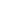 We recently launched a new way of communicating with you via our new School Communication App by Parentapps. This has already hugely improved the way we communicate with our parents but we have noticed you haven’t yet activated your account and downloaded the app. Our new App is free to download and is available for both Apple and Android devices. It will provide you with instant access to our term dates, event information, newsletters, social media, website and much more.Additionally, you will be able to view and submit consent forms easily and receive secure documents. The app will also enable you to invite additional family members, ensuring that the right people have access to important information.We will use the app to send targeted messages via push notifications so you aren’t bombarded with messages that are not relevant.Lastly, the app is fully secure and GDPR compliant and in order to access it you will need to be invited via email or SMS message. You should have either received a TEXT or EMAIL invitation with further instructions on how to download and accessing the app.  If you have not received an invitation, please contact the school office and we can check that we have the correct contact information for you.It is very important you download the school app as this is our main source of communication and you will miss out on important information about your child and what is happening within our school. If you have any questions, please get in touch. Many Thanks